ЧЕРКАСЬКА ОБЛАСНА РАДАГОЛОВАР О З П О Р Я Д Ж Е Н Н Я27.12.2022                                                                                          № 402-рПро покладання обов’язків директора на КОВАЛЬ Н. О.Відповідно до статті 55 Закону України «Про місцеве самоврядування
в Україні», підпункту 3 пункту 3 рішення обласної ради від 16.12.2016 
№ 10-18/VIІ «Про управління суб’єктами та об’єктами спільної власності територіальних громад сіл, селищ, міст Черкаської області» (зі змінами), 
враховуючи розпорядження голови обласної ради від 22.12.2022 № 395-р    «Про надання відпустки для догляду за дитиною БРИК Л. В.», лист Управління освіти і науки Черкаської обласної державної адміністрації 
від 09.12.2022 № 12324/02/11- 01-28:1. ПОКЛАСТИ на КОВАЛЬ Наталію Олександрівну, заступника директора з виховної роботи комунального закладу «Черкаська спеціальна школа Черкаської обласної ради» (далі – заклад), виконання обов’язків директора закладу, з 05.01.2023, на строк до видання розпорядження голови обласної ради про припинення виконання нею обов’язків директора закладу.2. Контроль за виконанням розпорядження покласти на управління юридичного забезпечення та роботи з персоналом виконавчого апарату обласної ради.Голова									А. ПІДГОРНИЙ                                                                 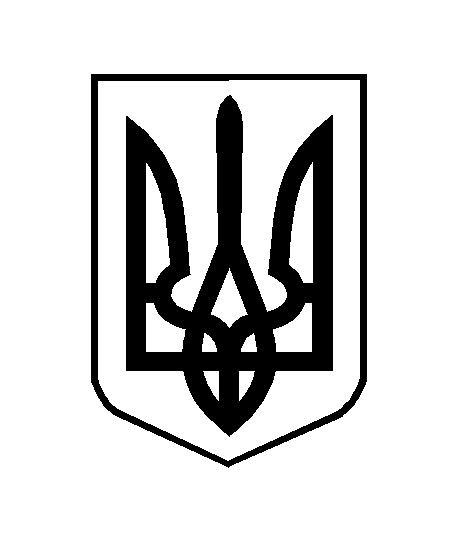 